２０１９年度 社会福祉士国家試験対策講座・模擬試験開催要綱１　目　的　社会福祉士国家試験に合格するための講義や模擬試験を実施し、より専門性の高い人材の養成を図る。２　主　催　一般社団法人石川県社会福祉士会３　協　力　金城大学４　期日・会場（１）受験対策講座　　　　８月１７日（土）、８月２４日（土）、　８月３１日（土）　９月７日（土）、９月１４日（土）　　　会場：金城大学 笠間キャンパス 社会福祉学部棟 Ｓ１１０大講義室（２）2019年度社会福祉士全国統一模擬試験　　　　１０月１２日（土）　　　会場：金城大学 笠間キャンパス 社会福祉学部棟 Ｓ１１０大講義室※会場が変更となる場合は、社会福祉学部棟入口の掲示板にてご案内いたします。５　受講対象　　社会福祉士国家試験受験予定者６　定　員　　　２０名程度　※金城大学との合同開催となります。（学生・一般）７　内　容（１）受験対策講座（試験科目１９科目のうち、１０科目について講座を行います。）　　　都合により開催日間で科目を変更することがあります。（２）2019年度社会福祉士全国統一模擬試験８　費　用　２０，０００円（受講料・模擬試験料）※７月 ３１日（水）までに、下記口座にお振込みください。※振込手数料はご負担ください。※試験問題等が事前購入となるため、お振込みいただいた後のキャンセルによる返金は行いませんので、予めご了承ください。振込先：９　問合先　　　一般社団法人石川県社会福祉士会事務局〒９２０－８５５７ 金沢市本多町３丁目１番１０号　石川県社会福祉会館２階 TEL：０７６－２０７－７７７０　FAX：０７６－２０７－５４６０E-mailアドレス:icsw@spacelan.ne.jp１０　会場案内　　会場：金城大学 笠間キャンパス（石川県白山市笠間町１２００）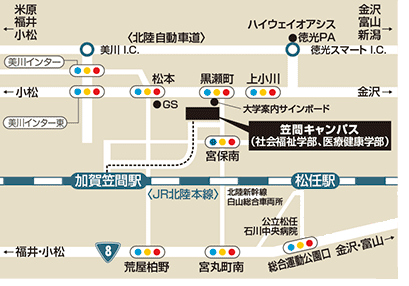 日　時日　時内　容8月17（土）8:45～9:00オリエンテーション8月17（土）9:00～12:10相談援助の基盤と専門職8月17（土）13:00～16:10低所得者に対する支援と生活保護制度8月24（土）9:00～12:10保健医療サービス8月24（土）13:00～16:10地域福祉の理論と方法8月31（土）9:00～12:10現代社会と福祉8月31（土）13:00～16:10高齢者に対する支援と介護保険制度9月7日（土）9:00～12:10相談援助の理論と方法Ⅰ・Ⅱ9月7日（土）13:00～16:10児童や家庭に対する支援と児童・家庭福祉制度9月14日（土）9:00～12:10障害者に対する支援と障害者自立支援制度9月14日（土）13:00～16:10福祉サービスの組織と経営日　時日　時内　　　容内　　　容10月12日（土）9:45～10:0010:00～12:1513:45～15:30ｵﾘｴﾝﾃｰｼｮﾝ模擬試験（午前問題）（午後問題）社会福祉士試験全国統一模擬試験北國銀行　金沢市役所支店　普通　１４４９一般社団法人 石川県社会福祉士会　